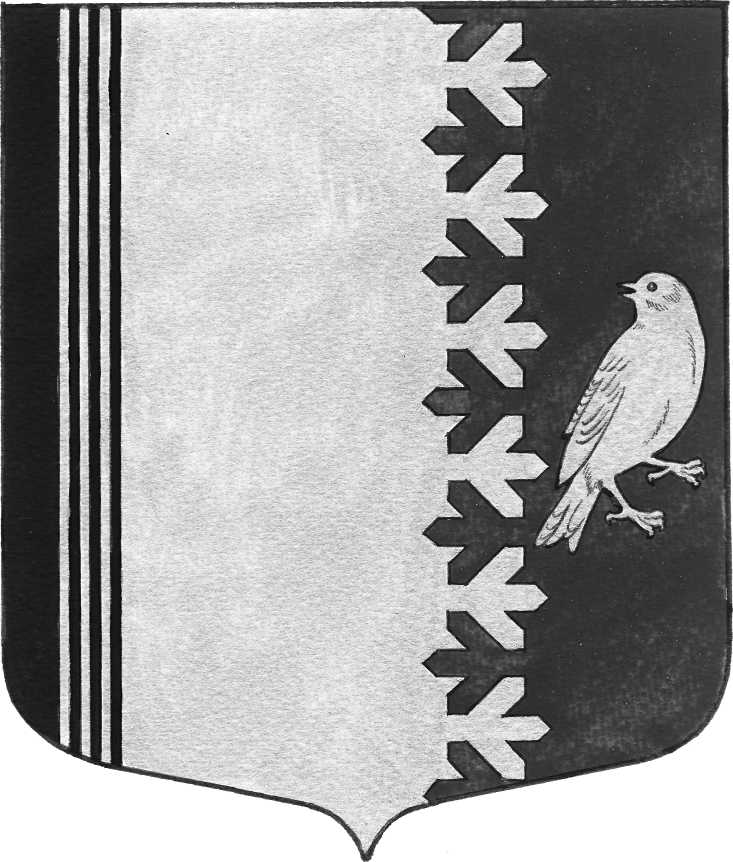 АДМИНИСТРАЦИИ   МУНИЦИПАЛЬНОГО  ОБРАЗОВАНИЯШУМСКОЕ  СЕЛЬСКОЕ ПОСЕЛЕНИЕКИРОВСКОГО МУНИЦИПАЛЬНОГО  РАЙОНАЛЕНИНГРАДСКОЙ  ОБЛАСТИП О С Т А Н О В Л Е Н И Еот 09 ноября 2020 года  №  250Об утверждении муниципальной программы «Благоустройство территории муниципального образования Шумское сельское поселение Кировского муниципального района Ленинградской области на 2021-2023 г.г.»		В соответствии со статьей 179 Бюджетного кодекса Российской Федерации, № 131-ФЗ «Об общих принципах организации местного самоуправления в Российской Федерации»  от 21.12.1994 г., Уставом  МО  Шумское    сельское   поселение, постановлением  администрации Шумское сельского поселения от 08.11.2013 г. № 129 «Об    утверждении   Порядка   разработки   и    реализации   муниципальных  программ муниципального образования Шумское сельское поселение Кировского муниципального района Ленинградской области» и постановлением  администрации Шумского сельского поселения от 23.11.2018 г. № 244 «Об утверждении Перечня муниципальных программ МО Шумское сельское поселение»:Утвердить муниципальную программу «Благоустройство территории муниципального образования Шумское сельское поселение Кировского муниципального района Ленинградской области на 2021-2023 г.г.» согласно приложению.Финансирование мероприятий муниципальной программы «Благоустройство и содержание территории и объектов муниципального образования Шумское сельское поселение Кировского муниципального района Ленинградской области» производить в пределах ассигнований, предусмотренных на эти цели в бюджете муниципального образования Шумское  сельское поселение на соответствующий финансовый год.	3. Постановление подлежит официальному опубликованию в средствах массовой информации и размещению в сети «Интернет» на официальном сайте www.шумское.рф.        4. Постановление вступает в силу с 01 января 2021 года.Глава администрации                                                                         В.Л. Ульянов МУНИЦИПАЛЬНАЯ  ПРОГРАММА
 «Благоустройство территории муниципального образования Шумское сельское поселение Кировского муниципального района Ленинградской области на 2021-2023 г.г.»Характеристика проблемы.Решение задач благоустройства населенных пунктов необходимо проводить программно-целевым методом.	Программа разработана на основании Федерального закона от 06.10.2003 года № 131-ФЗ «Об общих принципах организации местного самоуправления в Российской Федерации», Федерального закона Российской Федерации от 24.06.1998  № 89-ФЗ «Об отходах производства и потребления», Федерального закона Российской Федерации от 30.03.1999 № 52-ФЗ «О санитарно-эпидемиологическом благополучии населения», Федерального закона Российской Федерации от 10.01.2002 № 7-ФЗ «Об охране окружающей среды», Областного закона Ленинградской области от 02.07.2003 № 47-оз «Об административных правонарушениях», Областного закона Ленинградской области от 04.03.2010 № 7-оз «Об обращении с отходами в Ленинградской области», в соответствии с Правилами благоустройства, содержания и обеспечения санитарного состояния территории муниципального образования Шумское сельское поселение Кировского муниципального района Ленинградской области, утвержденными решением совета депутатов муниципального образования Шумское сельское поселение муниципального образования Кировский муниципальный район Ленинградской области от 23.01.2018 года № 3 (с изменениями и дополнениями)  и конкретизирует целевые критерии развития благоустройства  муниципального образования Шумское сельское поселение Кировского муниципального района Ленинградской области на 2021 – 2023 г.г.	Повышение уровня качества проживания граждан является необходимым условием для стабилизации и подъема экономики поселения.	Повышение уровня благоустройства территории стимулирует позитивные тенденции в социально-экономическом развитии муниципального образования и, как следствие, повышение качества жизни населения.	Имеющиеся объекты благоустройства, расположенные на территории поселения, не обеспечивают растущие потребности и не удовлетворяют современным требованиям, предъявляемым к их качеству, а уровень износа продолжает увеличиваться.	Финансово – экономические механизмы, обеспечивающие восстановление, ремонт существующих объектов благоустройства, недостаточно эффективны, так как решение проблемы требует комплексного подхода.	Отрицательные тенденции в динамике изменения уровня благоустройства территории обусловлены снижением уровня общей культуры населения, выражающимся в отсутствии бережливого отношения к объектам муниципальной собственности, а также в связи с многочисленными обращениями граждан по вопросам  старых разросшихся деревьев.	Программа полностью соответствует приоритетам социально-экономического развития муниципального образования Шумское сельское поселение Кировского муниципального района Ленинградской области на 2021 – 2023 г.г. на среднесрочную перспективу. Реализация программы направлена на:	-     создание условий для улучшения качества жизни населения;	- осуществление мероприятий по обеспечению безопасности жизнедеятельности и сохранения окружающей среды.	Одной из проблем благоустройства населенных пунктов является негативное отношение жителей к элементам благоустройства: разрушаются и разрисовываются детские площадки, создаются несанкционированные свалки мусора.	Анализ показывает, что проблема заключается в низком уровне культуры поведения жителей населенных пунктов, в небрежном отношении к окружающим элементам благоустройства.	Решением данной проблемы является организация и ежегодное проведение субботников. Жители дворов, домов, принимавшие участие в благоустройстве, будут принимать участие в обеспечении сохранности объектов благоустройства.	В течение 2021-2023 годов необходимо организовать и провести:	- субботники, направленные на благоустройство муниципального образования с привлечением предприятий, организаций и учреждений.	Проведение субботников призвано повышать культуру поведения жителей, прививать бережное отношение к элементам благоустройства, привлекать жителей к участию в работах по благоустройству, санитарному содержанию прилегающих территорий.Цели и задачи программы.	Основной целью программы является комплексное решение проблем благоустройства по улучшению санитарного и эстетического вида территории муниципального образования Шумское сельское поселение Кировского муниципального района Ленинградской области, повышению комфортности граждан, улучшения экологической обстановки на территории сельского поселения, создание комфортной среды проживания на территории МО Шумское сельское поселение.	Для достижения цели необходимо решить следующие задачи:организация благоустройства территории поселения;приведение в качественное состояние элементов благоустройства населенных пунктов;привлечение жителей к участию в решении проблем благоустройства населенных пунктов;организации прочих мероприятий по благоустройству поселения, улучшения санитарно-эпидемиологического состояния территории;рациональное и эффективное использование средств местного бюджета;организация взаимодействия между предприятиями, организациями и учреждениями при решении вопросов благоустройства МО Шумское сельское поселение.Срок реализации Программы и источники финансированияРеализация Программы рассчитана на 2021-2023 годы.		Источником финансирования Программы являются средства бюджета муниципального образования Шумское сельское поселение Кировского муниципального района Ленинградской области.	Общий объем финансирования за счет средств местного и областного бюджетов составляет 6 987,0 тыс. рублей, в том числе по годам:2021 год -  2468,1 тыс. рублей, в том числе за счет средств областного бюджета в сумме  700,0 тыс. рублей;2022 год  - 1817,4 тыс. рублей;2023 год  - 2701,5 тыс. рублей.	      Объемы финансирования Программы по мероприятиям и годам подлежат уточнению при формировании бюджета муниципального образования Шумское сельское поселение Кировского муниципального района Ленинградской области на соответствующий финансовый год.Мероприятия, предусмотренные Программой	Для обеспечения Программы благоустройства территории муниципального образования Шумское сельское поселение Кировского муниципального района Ленинградской области регулярно проводить следующие работы:	- мероприятия по реконструкции существующих и установке новых детских площадок;	- мероприятия по ремонту или замене мусорных контейнеров для сбора твердых бытовых отходов;	- мероприятия по удалению сухостойных, больных и аварийных деревьев;	- мероприятия по ликвидации несанкционированных свалок;	- мероприятия по содержанию и ремонту памятника воинам, погибшим в годы Великой Отечественной войны;	- мероприятия по корректировке и проверке проекта санитарной очистке территории;	- мероприятия по скашиванию травы в летний период;- проведение субботников и месячников с привлечением работников всех организаций и предприятий, расположенных на территории сельского поселения.Перечень программных мероприятий	Перечень программных мероприятий, сроки их реализации, информация о необходимых ресурсах приведены в следующей таблице:Ожидаемые результаты реализации Программы, социально-экономическая эффективность Программы. Ожидаемые конечные результаты Программы связаны с обеспечением надежной работы объектов благоустройства, увеличением экологической безопасности, эстетическими и другими свойствами в целом, улучшающими вид территории поселения.	Реализация мероприятий Программы предполагает достижение следующих результатов:развитие положительных тенденций в создании благоприятной среды жизнедеятельности;повышение степени удовлетворенности населения уровнем благоустройства;улучшение технического состояния отдельных объектов благоустройства; проведение организационно-хозяйственных мероприятий по сбору и вывозу несанкционированных свалок.улучшение санитарного и экологического состояния населенных пунктов поселения;повышение уровня эстетики поселения;стабилизация количества аварийных зеленых насаждений, подлежащих спиливанию;привлечение молодого поколения к участию по благоустройству населенных пунктов в поселении.Организация управления Программой	Реализация Программы осуществляется в соответствии с действующим законодательством, нормативно-правовыми актами администрации муниципального образования Шумское сельское поселение Кировского муниципального района Ленинградской области, определяющими механизм реализации муниципальных программ МО Шумское сельское поселение.	Администрация МО Шумское сельское поселение:осуществляет контроль за выполнением мероприятий Программы;проводит анализ выполнения и готовит отчеты о выполнении Программы, включая меры по повышению эффективности ее реализации;                                                                                                                                                                                                                                                                                                                    несет ответственность за достижение цели и решение задач, за обеспечение утвержденных значений показателей в ходе реализации Программы.	Реализация муниципальной целевой программы сельского поселения осуществляется на основе:муниципальных контрактов (договоров), заключаемых муниципальным заказчиком Программы с исполнителями программных мероприятий в соответствии с действующим законодательством;условий, порядка, правил, утвержденных федеральными, областными и муниципальными нормативными правовыми актами.Оценка эффективности программыОценка эффективности реализации Программы производится отделом экономического развития администрации. Эффективность реализации Программы в целом оценивается по результатам достижения установленных значений каждого из основных показателей (индикаторов) по годам по отношению к предыдущему году и нарастающим итогом к базовому году.Оценка эффективности реализации Программы проводится на основе анализа:1) степени достижения целей и решения задач муниципальной программы путем сопоставления фактически достигнутых значений основных показателей (индикаторов) программы и их плановых значений. Данное значение (Сд) определяется по формуле:Сд = Зф / Зп x 100%, где:Зф - фактическое значение индикатора (показателя) муниципальной программы;Зп - плановое значение индикатора (показателя) муниципальной программы.2) степени соответствия запланированному уровню затрат и эффективности использования средств муниципального бюджета  и иных источников ресурсного обеспечения программы путем сопоставления плановых и фактических объемов финансирования подпрограмм и основных мероприятий программы по каждому источнику ресурсного обеспечения. Данное значение (Уф) рассчитывается по формуле:Уф = Фф / Фп x 100%, где:Фф - фактический объем финансовых ресурсов, направленный на реализацию муниципальной программы;Фп - плановый объем финансовых ресурсов на соответствующий отчетный период.3) степени реализации мероприятий муниципальной программы на основе сопоставления ожидаемых и фактически полученных результатов по годам на основе ежегодных планов реализации программы.Интервалы значений показателей, характеризующих уровень эффективности:1) высокий уровень эффективности:значения 95 проц. и более показателей муниципальной программы и ее подпрограмм входят в установленный интервал значений для отнесения муниципальной программы к высокому уровню эффективности,не менее 95 проц. мероприятий, запланированных на отчетный год, выполнены в полном объеме;2) удовлетворительный уровень эффективности:значения 80 проц. и более показателей муниципальной программы и ее подпрограмм входят в установленный интервал значений для отнесения муниципальной программы к высокому уровню эффективности,не менее 80 проц. мероприятий, запланированных на отчетный год, выполнены в полном объеме;3) неудовлетворительный уровень эффективности:реализация муниципальной программы не отвечает критериям, указанным в пунктах 1 и 2.Показатели реализации подпрограмм предполагают оценку интегрированного эффекта от реализации основных мероприятий.Планируемые результаты реализации муниципальной программы «Благоустройство территории муниципального образования Шумское сельское поселение Кировского муниципального района Ленинградской области на 2021-2023 г.г.»УТВЕРЖДЕНА
постановлением администрации МО Шумское сельское поселениеот 09.11.2020 г. № 250ПАСПОРТМуниципальной программы«Благоустройство территории муниципального образования Шумское сельское поселение Кировского муниципального района Ленинградской области на 2021-2023 г.г.»ПАСПОРТМуниципальной программы«Благоустройство территории муниципального образования Шумское сельское поселение Кировского муниципального района Ленинградской области на 2021-2023 г.г.»ПАСПОРТМуниципальной программы«Благоустройство территории муниципального образования Шумское сельское поселение Кировского муниципального района Ленинградской области на 2021-2023 г.г.»Наименование программыНаименование программыМуниципальная программа «Благоустройство территории муниципального образования Шумское сельское поселение Кировского муниципального района Ленинградской области на 2021-2023 г.г.»Разработчик программы Разработчик программы Администрация муниципального образования Шумское сельское поселение Кировского муниципального района Ленинградской областиЦель программыЦель программыКомплексное решение проблем благоустройства, обеспечение и улучшение внешнего вида территории муниципального образования Шумское сельское поселение Кировского муниципального района Ленинградской области, способствующего комфортной жизнедеятельности, создание комфортных условий проживания и отдыха населения.Задачи программыЗадачи программы- Организация взаимодействия между предприятиями, организациями и учреждениями при решении вопросов благоустройства сельского поселения;- Приведение в качественное состояние элементов благоустройства населенных пунктов;- Привлечение жителей к участию в решении проблем благоустройства населенных пунктов;Исполнитель программыИсполнитель программыАдминистрация муниципального образования Шумское сельское поселение Кировского муниципального района Ленинградской областиСрок реализации программыСрок реализации программы2021-2023 г.г.Источник финансирования программыИсточник финансирования программы Средства бюджета администрации муниципального образования Шумское сельское поселение Кировского муниципального района Ленинградской областиОбъем финансированияОбъем финансированияОбщий объем финансирования за счет средств местного и областного бюджетов составляет 6 987,0 тыс. рублей, в том числе по годам:2021 год -  2468,1 тыс. рублей, в том числе за счет средств областного бюджета в сумме  700,0 тыс. рублей;2022 год  - 1817,4 тыс. рублей;2023 год  - 2701,5 тыс. рублей.Ожидаемые и конечные результаты от реализации программыОжидаемые и конечные результаты от реализации программыПовышение уровня благоустройства территории администрации муниципального образования Шумское сельское поселение Кировского муниципального района Ленинградской области;Развитие положительных тенденций в создании благоприятной среды жизнедеятельности;Повышение степени удовлетворенности населения уровнем благоустройства;Улучшение санитарного и экологического состояния населенных пунктов, создание среды, комфортной для проживания жителей поселения;Привлечение молодого поколения к участию по благоустройству населенных пунктов№ ппНаименование мероприятияЗатраты на 2021 г. (тыс.руб.)Затраты на 2022 г. (тыс.руб.)Затраты на 2023 г. (тыс.руб.)Итого1Содержание детских и спортивных площадок0,00,0200,0200,02Содержание и ремонт памятников участникам ВОВ0,00,00,00,03Мероприятия по удалению сухостойных, больных и аварийных деревьев0,00,00,00,04Вывоз мусора по поселению (ликвидация несанкционирован-ных свалок)0,00,00,00,05Мероприятия по скашиванию травы в летний период197,9638,8844,41 679,86Проведение субботников0,00,00,00,07Содержание и благоустройство территорий гражданских кладбищ500,0104,0540,01144,08Оплата за потребление уличного освещения1033,41074,61117,13225,19.Поддержка развития общественной инфраструктуры муниципального значения (приобретение баскетбольной площадки)736,800736,8ИТОГО:2468,11 817,42701,56 987,0N  
п/пЗадачи,      
направленные 
на достижение
целиПланируемый объем   
финансирования      
на решение данной   
задачи (тыс. руб.)Планируемый объем   
финансирования      
на решение данной   
задачи (тыс. руб.)Количественные 
и/ или         
качественные   
целевые        
показатели,    
характеризующие
достижение     
целей и решение
задачЕдиница  
измеренияОценка базового      
значения     
показателя   
(на начало   
реализации   
подпрограммы)Планируемое значение показателя по годам          
реализацииПланируемое значение показателя по годам          
реализацииПланируемое значение показателя по годам          
реализацииПланируемое значение показателя по годам          
реализацииN  
п/пЗадачи,      
направленные 
на достижение
целиБюджет    
поселения
Бюджет    
Ленинградской областиКоличественные 
и/ или         
качественные   
целевые        
показатели,    
характеризующие
достижение     
целей и решение
задачЕдиница  
измеренияОценка базового      
значения     
показателя   
(на начало   
реализации   
подпрограммы)2021 год2022 год2023 год всегоИтого:6287,0700,0Итого:2468,11817,42701,56987,01. Благоустройство объектов муниципального образования236,8700,0Улучшение технического состояния отдельных объектов благоустройства: содержание и ремонт памятников участникам ВОВ, детских и спортивных площадок, субботникиед.736,80,0200,0936,81. Благоустройство объектов муниципального образования236,8Улучшение технического состояния отдельных объектов благоустройства: содержание и ремонт памятников участникам ВОВ, детских и спортивных площадок, субботникиед.736,80,0200,0936,82.Стабилизация количества аварийных зеленых насаждений, подлежащих спиливанию0,00Мероприятия по удалению сухостойных, больных и аварийных деревьевед.0,00,00,00,03.Покос газонов в летний период1681,10Мероприятия по скашиванию травы в летний периодкв.м.234197,9638,8844,41681,14.Содержание и благоустройство территорий гражданских кладбищ1144,00Содержание мест захоронений (разработка и оформление, согласование санитарно-защитной зоны для гражданских кладбищ, благоустройство, ограждение и Оборудование площадок для мусоросборников на территории кладбищ 500,0104,0540,01144,04.Проведение организационно-хозяйственных мероприятий по сбору и вывозу несанкционированных свалок0,00Обеспечить ликвидацию несанкционированных свалок, приобретение мусорных контейнеров ТБОед.0,00,00,00,05.Оплата за потребление уличного освещения3225,10Обеспечить бесперебойную работу уличного освещения в населенных пунктах поселенияшт.ежемесячно1033,41074,61117,13225,13225,1Обеспечить бесперебойную работу уличного освещения в населенных пунктах поселенияшт.ежемесячно1033,41074,61117,13225,1